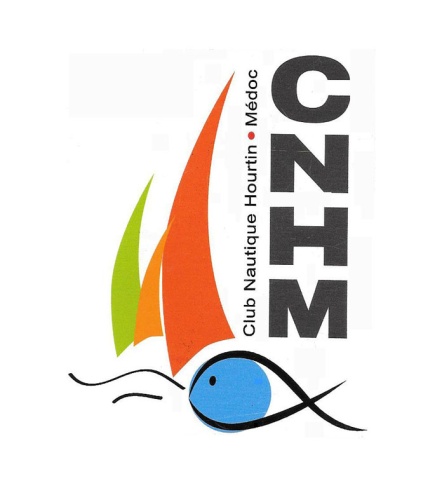   CNHM – PORT HOURTIN     www.cnhm-hourtin.frDECLARATION DE CHANGEMENT DE PROPRIETAIRENOUVEAU PROPRIETAIRENom :   Prénom :Adresse :	 Pays :Tél :	Mobile :Adresse électronique :ANCIEN PROPRIETAIRENom :   Prénom :Adresse :	 Pays :Place actuelle : ATTENTION : Voir les conditions particulières sur le règlement du port pour pouvoir garder un poste d’amarrage. Si vous acceptez les conditions du règlement, vous recevrez le tarif et le contrat de location à remplir et à renvoyer.				A : le : 